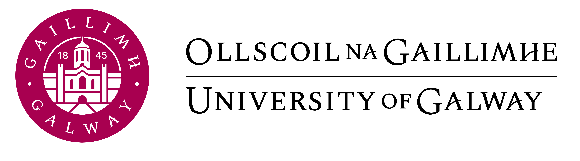 Customer Name & Address:Telephone                  091 Email:                          income@universityofgalway.ieInvoice No. – (Invoice no should begin with Cost Centre Number eg D9999-1)          VAT Registration:  0022578JUimh. an tSonraisc Date/Dáta	   …………………………………………………………………………………………………………BANK TRANSFER PAYMENTS SHOULD BE MADE TO BANK OF IRELAND, 43 EYRE SQUARE, GALWAY ACCOUNT IBAN NO:  IE42 BOFI  903816 28453773    BIC: BOFIIE2DPLEASE QUOTE INVOICE REFERENCE ON THE BANK LODGEMENT AND REMITTANCE ADVICE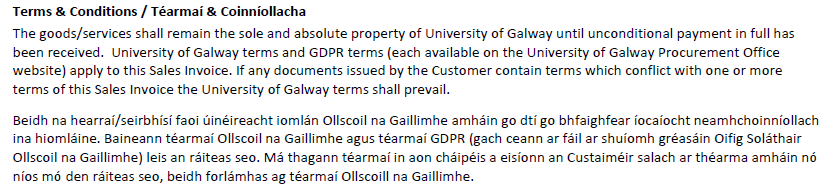 QuantityDescription/Cur SíosDescription/Cur SíosDescription/Cur SíosDescription/Cur SíosDescription/Cur SíosUnit PriceTotal €SubtotalVATTotal Due including VATTotal Due including VAT